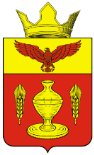 ВОЛГОГРАДСКАЯ ОБЛАСТЬПАЛЛАСОВСКИЙ МУНИЦИПАЛЬНЫЙ РАЙОНАДМИНИСТРАЦИЯ ГОНЧАРОВСКОГО СЕЛЬСКОГО ПОСЕЛЕНИЯПОСТАНОВЛЕНИЕп. Золотари                              «22» октября 2020 года                                                                                     № 77«О внесении изменений и дополнений в Постановление № 66 от 28 августа 2020 года «О внесении изменений идополнений в постановление № 47 от 23.05.2016г. «О возложении полномочий по определению поставщиков (подрядчиков, исполнителей)для муниципальных заказчиков Гончаровского сельскогопоселения Палласовского муниципального районаВолгоградской области» С целью приведения законодательства Гончаровского сельского поселения в соответствии с действующим законодательством Российской Федерации, руководствуясь статьей 7 Федерального закона от 06 октября 2003 года № 131-ФЗ «Об общих принципах организации местного самоуправления в Российской Федерации», Администрация Гончаровского сельского поселенияПОСТАНОВЛЯЕТ:       1. Внести изменения и дополнения в постановление администрации Гончаровского сельского поселения  № 66 от 28 августа 2020 года «О внесении изменений и дополнений в постановление № 47 от 23.05.2016г. «О возложении полномочий по определению поставщиков (подрядчиков, исполнителей) для муниципальных заказчиков Гончаровского сельского поселения Палласовского муниципального района Волгоградской области»  (далее- постановление).   1.1  Преамбулу Постановления изложить в следующей редакции:         «В соответствии со статьей 24 Федерального закона от 05.04.2013 г. № 44-ФЗ "О контрактной системе в сфере закупок товаров, работ, услуг для обеспечения государственных и муниципальных нужд", руководствуясь Уставом Гончаровского сельского поселения, Администрация Гончаровского сельского поселения»        2. Контроль за исполнением настоящего Постановления оставляю за собой.  3. Настоящее Постановление вступает в силу с момента официального опубликования (обнародования). Глава Гончаровского                                                               С.Г. Нургазиевсельского поселения    Рег. № 77/2020г.  		